Kampüse ve birimlere girişlerde Covid-19 salgın önleme talimatları uygulanmalıdır.Güvenlik personeli kuruluş ve salgın hastalık durumlarında özgü giriş kuralları hakkında bilgiye sahip olmalı ve bu konuda eğitim almış olmalıdır. Güvenlik personeline salgın hastalık durumlarına özgü kuruluşa giriş yöntemini belirlenmiş önlemlere fiziksel mesafenin kurulması korunması ve uyulması sağlanmalıdır.Güvenlik personeli ne salgın hastalık durumlarında özgü kişisel koruyucu önlemler için gerekli kişiye özel maske, gerekli durumlarda yüz koruyucu siperlik temin edilmiş olmalıdır.Güvenlik personeli tarafından ortak kullanılan telsiz, telefon vb. malzemelerin vardiya değişimlerine teslim öncesi uygun şekilde dezenfekte edilmesi sağlanmalıdır.Kurum giriş çıkış ile ilgili salgın hastalık durumlarına özgü kurallar belirlenmiş olmalı ve  ziyaretçiler detaylı olarak kayıt altına alınmalıdır.Eğer kullanılıyorsa ziyaretçi kartları her kullanımdan önce ve sonrasında dezenfekte edilmelidir.Güvenlik alanları günlük ve sık aralıklarla deterjan, su ve dezenfektanlarla temizlenmesi sağlanmalıdır. 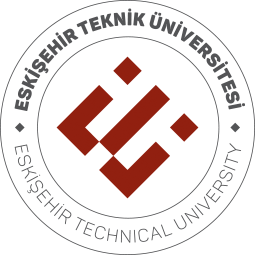 GÜVENLİK  TALİMATIDoküman NoGÜVENLİK  TALİMATIYayım TarihiGÜVENLİK  TALİMATIRevizyon No00GÜVENLİK  TALİMATIRevizyon Tarihi.... / .... / 20…GÜVENLİK  TALİMATISayfa No1/1